T.CTepebaşı KaymakamlığıMilli İrade İlkokulu Müdürlüğü2019-2023 Stratejik Planı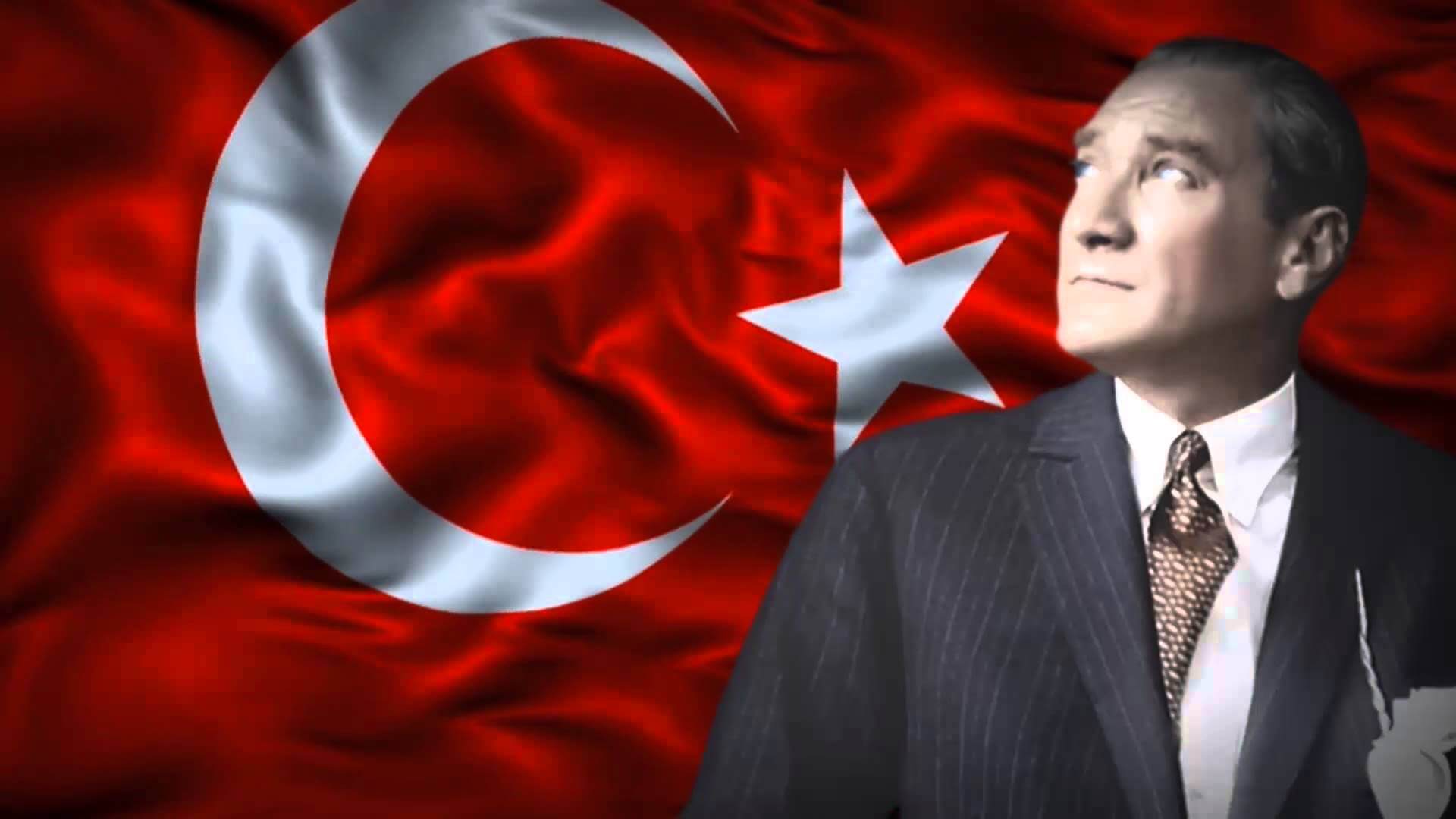 “Milli Eğitim'in gayesi; memlekete ahlâklı, karakterli, cumhuriyetçi, inkılâpçı, olumlu, atılgan, başladığı işleri başarabilecek kabiliyette, dürüst, düşünceli, iradeli, hayatta rastlayacağı engelleri aşmaya kudretli, karakter sahibi genç yetiştirmektir. Bunun için de öğretim programları ve sistemleri ona göre düzenlenmelidir. (1923)” 	Mustafa Kemal ATATÜRK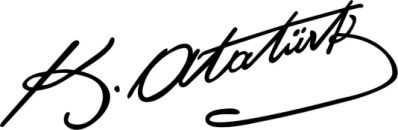 SunuşGeçmişten günümüze gelirken var olan yaratıcılığın getirdiği teknolojik ve sosyal anlamda gelişmişliğin ulaştığı hız, artık kaçınılmazları da önümüze sererek kendini göstermektedir. Güçlü ekonomik ve sosyal yapı, güçlü bir ülke olmanın ve tüm değişikliklerde dimdik ayakta durabilmenin kaçınılmazlığı da oldukça büyük önem taşımaktadır. Gelişen ve sürekliliği izlenebilen, bilgi ve planlama temellerine dayanan güçlü bir yaşam standardı ve ekonomik yapı; stratejik amaçlar, hedefler ve planlanmış zaman diliminde gerçekleşecek uygulama faaliyetleri ile (STRATEJİK PLAN) oluşabilmektedir. 	Büyük Önder Atatürk’ü örnek alan bizler; Çağa uyum sağlamış, çağı yönlendiren öğrenciler yetiştirmek için kurulan okulumuz, geleceğimizin teminatı olan öğrencilerimizi daha iyi imkânlarla yetişip, düşünce ufku ve yenilikçi ruhu açık Türkiye Cumhuriyeti’nin çıtasını daha yükseklere taşıyan bireyler olması için idareciler ve öğretmenler olarak özverili bir şekilde tüm azmimizle çalışmaktayız. 	Milli İrade İlkokulu olarak en büyük amacımız yalnızca ilkokuldan mezun çocuklar yetiştirmek değil, girdikleri her türlü ortamda çevresindekilere ışık tutan, hayata hazır, hayatı aydınlatan, bizleri daha da ileriye götürecek nesiller yetiştirmektir. İdare ve öğretmen kadrosuyla bizler çağa ayak uydurmuş, yeniliklere açık, Türkiye Cumhuriyeti’ni daha da yükseltecek gençler yetiştirmeyi ilke edinmiş bulunmaktayız.Öğrencileri derslerde uygulanacak öğretim yöntem ve teknikleriyle sosyal, kültürel ve eğitsel etkinliklerle kendilerini geliştirmelerine ve gerçekleştirmelerine yardımcı olmak; ailesine ve topluma karşı sorumluluk duyabilen, üretken, verimli, ülkenin ekonomik ve sosyal kalkınmasına katkıda bulunabilen bireyler olarak yetiştirmek; doğayı tanıma, sevme ve koruma, insanın doğaya etkilerinin neler olabileceğine ve bunların sonuçlarının kendisini de etkileyebileceğine ve bir doğa dostu olarak çevreyi her durumda koruma bilincini kazandırmak; öğrencilere bilgi yüklemek yerine, bilgiye ulaşma ve bilgiyi kullanma yöntem ve tekniklerini öğretmek; Bilimsel düşünme, araştırma ve çalışma becerilerine yöneltmek; öğrencilerin, sevgi ve iletişimin desteklediği gerçek öğrenme ortamlarında düşünsel becerilerini kazanmalarına, düşünsel güçlerini ortaya koymalarına ve kullanmalarına yardımcı olmak; kişisel ve toplumsal araç-gereci, kaynakları ve zamanı verimli kullanmalarını, okuma zevk ve alışkanlığı kazanmalarını sağlamak gibi görev ve sorumluluklarımızı yerine getirmek için yola çıkmış bulunmaktayız. 	Okulumuz misyon, vizyon ve ilkeler çerçevesinde ve daha iyi bir eğitim seviyesine ulaşmak gayretiyle sürekli yenilenmeyi ve kalite kültürünü kendisine ilke edinmeyi amaçlamaktadır. Kalite kültürü oluşturmak için eğitim ve öğretim başta olmak üzere insan kaynakları ve kurumsallaşma, sosyal faaliyetler, alt yapı, toplumla ilişkiler ve kurumlar arası ilişkileri kapsayan 2019-2023 stratejik planı hazırlanmıştır.Bu vesileyle planın hazırlanması aşamasında oldukça zorlu bir süreç olan koordinatörlük görevini başarıyla yürüten Mehmet Raşit DAĞCI’ya, ve Stratejik Plan Hazırlama Ekibi’ne katkıda bulunan öğretmen, öğrenci ve velilerimize teşekkür ederim.                                                                                                                                                                                                Muhittin MOT			       Okul MüdürüTablolarTablo 1: Stratejik Plan Üst Kurulu ve Stratejik Ekip Bilgileri	9Tablo 2: Okul Künyesi	12Tablo 3: Çalışan Bilgileri Tablosu	12Tablo 4: Okul Yerleşkesine İlişkin Bilgiler	13Tablo 5: Öğrenci Sayıları	14Tablo 6: Teknolojik Kaynaklar Tablosu	14Tablo 7: Gelir/Gider Bilgisi tablosu	15Tablo 8: 2019-2023 Stratejik Planı Faaliyet/Proje Maliyetlendirme Tablosu	31ŞekillerŞekil 1: Öğrencilerin Memnuniyet Düzeyi	16Şekil 2: Öğretmenlerin Memnuniyet Düzeyi	17Şekil 3: Velilerin Memnuniyet Seviyesi	18I. BÖLÜM Giriş ve Plan Hazırlık SüreciGİRİŞ5018 Sayılı Kamu Mali Yönetimi ve Kontrol Kanunu ile kamu kaynaklarının daha etkili ve verimli bir şekilde kullanılması, hesap verebilir ve saydam bir yönetim anlayışının oluşması hedeflenmektedir.2019-2023 dönemi stratejik planının hazırlanması sürecinin temel aşamaları; kurul ve ekiplerin oluşturulması, çalışma takviminin hazırlanması, uygulanacak yöntemlerin ve yapılacak çalışmaların belirlenmesi şeklindedir.PLAN HAZIRLIK SÜRECİOkulumuzun 2019-2023 dönemlerini kapsayan stratejik plan hazırlık aşaması, üst kurul ve stratejik plan ekibinin oluşturulması ile başlamıştır. Ekip üyeleri bir araya gelerek çalışma takvimini oluşturulmuş, görev dağılımı yapılmıştır. Okulun 2015-2019 Stratejik Planda yer alan amaçlar, hedefler, göstergeler ve faaliyetler incelenmiş ve değerlendirilmiştir. Eğitim Vizyonu 2023, mevzuat, üst politika belgeleri, paydaş, PESTLE, GZFT ve kuruluş içi analizlerinden elde edilen veriler ışığında eğitim ve öğretim sistemine ilişkin sorun ve gelişim alanları ile eğitime ilişkin öneriler tespit edilmiştir.Planlama sürecine aktif katılımını sağlamak üzere paydaş anketi, toplantı ve görüşmeler yapılmıştır. Geleceğe yönelim bölümüne geçilerek okulumuzun amaç, hedef, gösterge ve eylemleri belirlenmiştir. Çalışmaları yürüten ekip ve kurul bilgileri altta verilmiştir.Stratejik Plan Üst KuruluTablo 1: Stratejik Plan Üst Kurulu ve Stratejik Ekip BilgileriII.BÖLÜMDurum AnaliziDURUM ANALİZİDurum analizi bölümünde okulumuzun mevcut durumu ortaya konularak neredeyiz sorusuna yanıt bulunmaya çalışılmıştır. Bu kapsamda okulumuzun kısa tanıtımı, okul künyesi ve temel istatistikleri, paydaş analizi ve görüşleri ile okulumuzun Güçlü Zayıf Fırsat ve Tehditlerinin (GZFT) ele alındığı analize yer verilmiştir.Okulumuz 2016 yılında hizmete açılmış olup tam gün eğitim vermektedir. Okulumuz 5 katlı olup çerisinde spor salonu, yemekhane ve çeşitli atölyeler bulunduran, bahçesinde halı saha ve çocuk parkı bulundurmaktadır. Okulumuzda,  öğrenim gören öğrencilere ders saati dışında çeşitli kurslar açılmakta böylece öğrencilerimizin hem eğlenceli vakit geçirmesi hem de bilgi ve birikimlerinin arttırılması sağlanmaktadır. Okulumuz şehir merkezine 5km mesafede olup, ulaşım Muttalip Minibüsleri ve 59 numaralı otobüslerle sağlanmaktadır. Okulun Mevcut Durumu: Temel İstatistiklerBu bölümde, okulumuzun temel istatistiksel verileri yer almaktadır.Okul KünyesiOkulumuzun temel girdilerine ilişkin bilgiler altta yer alan okul künyesine ilişkin tabloda yer almaktadır.Tablo 2: Okul KünyesiÇalışan BilgileriOkulumuzun çalışanlarına ilişkin bilgiler altta yer alan tabloda belirtilmiştir.Tablo 3: Çalışan Bilgileri TablosuOkulumuz Bina ve Alanları	Okulumuzun binası ile açık ve kapalı alanlarına ilişkin temel bilgiler Tablo 4’de yer almaktadır.Tablo 4: Okul Yerleşkesine İlişkin BilgilerSınıf ve Öğrenci Bilgileri	Okulumuzda yer alan sınıflar ve bu sınıflarda öğrenim gören öğrenci sayıları alttaki tabloda yer almaktadır.Tablo 5: Öğrenci SayılarıDonanım ve Teknolojik KaynaklarımızTeknolojik kaynaklar başta olmak üzere okulumuzda bulunan çalışır durumdaki donanım malzemelerine ilişkin bilgilere tabloda yer verilmiştir.Tablo 6: Teknolojik Kaynaklar TablosuGelir ve Gider BilgisiOkulumuzun genel bütçe ödenekleri, okul aile birliği gelirleri ve diğer katkılarda dâhil olmak üzere gelir ve giderlerine ilişkin son iki yıl gerçekleşme bilgileri alttaki tabloda verilmiştir.Tablo 7: Gelir/Gider Bilgisi tablosuPaydaş AnaliziKurumumuzun temel paydaşları öğrenci, veli ve öğretmen olmakla birlikte eğitimin dışsal etkisi nedeniyle okul çevresinde etkileşim içinde olunan geniş bir paydaş kitlesi bulunmaktadır. Paydaşlarımızın görüşleri anket, toplantı, dilek ve istek kutuları, elektronik ortamda iletilen önerilerde dâhil olmak üzere çeşitli yöntemlerle sürekli olarak alınmaktadır.Paydaş anketlerine ilişkin ortaya çıkan temel sonuçlara altta yer verilmiştir : Öğrenci Anketi Sonuçları:Okulumuzda toplam 479 öğrenci öğrenim görmektedir. Örneklem seçim yöntemine göre seçilmiş toplam 45 öğrenciye uygulanan anket sonuçları aşağıda yer almaktadır. “Öğretmenlerimle ihtiyaç duyduğumda rahatlıkla görüşebilirim” sorusuna verilen cevapların %55,56’sı Kesinlikle Katılıyorum, %20’si Katılıyorum şeklindedir. “Okul Müdürü ile ihtiyaç duyduğumda rahatlıkla konuşabiliyorum” sorusuna verilen cevapların %17,78’i Kesinlikle Katılıyorum, %33,33’ü Katılıyorum şeklindedir.“Okula ilettiğimiz öneri ve şikayetler dikkate alınır” sorusuna verilen cevapların %26,67’si Kesinlikle Katılıyorum, %15,56’sı Katılıyorum şeklindedir.Öğretmen Anketi Sonuçları:Okulumuzda görev yapmakta olan toplam 18 öğretmenden örneklem seçim yöntemiyle seçilen 13’üne uygulanan anket sonuçları aşağıda yer almaktadır.“Okulumuzda alınan kararlar, çalışanların katılımıyla alınır” sorusuna ankete katılan öğretmenlerden %46’sı kesinlikle katılıyorum cevabı verirken %54’ü katılıyorum cevabı vermiştir.“Kurumdaki tüm duyurular çalışanlara zamanında iletiliri” sorusuna verilen cevapların %85’i Kesinlikle Katılıyorum, %15’i Katılıyorum şeklindedir. “Her türlü ödüllendirmede adil olma, tarafsızlık ve objektiflik esastır” sorusuna verilen cevapların %54’i Kesinlikle Katılıyorum, %38’i Katılıyorum, %8’i Kararsızım şeklindedir. Veli Anketi Sonuçları:Örneklem seçimi Yöntemine göre 62 kişi seçilmiştir. Okulumuzda öğrenim gören öğrencilerin velilerine yönelik gerçekleştirilmiş olan anket çalışması sonuçları aşağıdaki gibidir.  “İhtiyaç duyduğumda okul çalışanları ile rahatlıkla görüşebiliyorum” sorusuna verilen cevapların %61,29’u Kesinlikle Katılıyorum, %33,87’si Katılıyorum şeklindedir.“Bizi ilgilendiren okul duyurularını zamanında öğreniyorum” sorusuna verilen cevapların %62,90’ı Kesinlikle Katılıyorum, %33,87’si Katılıyorum şeklindedir.“Okula ilettiğim istek ve şikayetler dikkate alınıyor” sorusuna verilen cevapların %41,94’ü Kesinlikle Katılıyorum, %37,10’u Katılıyorum şeklindedir.GZFT (Güçlü, Zayıf, Fırsat, Tehdit) AnaliziOkulumuzun temel istatistiklerinde verilen okul künyesi, çalışan bilgileri, bina bilgileri, teknolojik kaynak bilgileri ve gelir gider bilgileri ile paydaş anketleri sonucunda ortaya çıkan sorun ve gelişime açık alanlar iç ve dış faktör olarak değerlendirilerek GZFT tablosunda belirtilmiştir. Dolayısıyla olguyu belirten istatistikler ile algıyı ölçen anketlerden çıkan sonuçlar tek bir analizde birleştirilmiştir.Kurumun güçlü ve zayıf yönleri donanım, malzeme, çalışan, iş yapma becerisi, kurumsal iletişim gibi çok çeşitli alanlarda kendisinden kaynaklı olan güçlülükleri ve zayıflıkları ifade etmektedir ve ayrımda temel olarak okul müdürü/müdürlüğü kapsamından bakılarak iç faktör ve dış faktör ayrımı yapılmıştır. İçsel FaktörlerGüçlü YönlerOkul bahçesinin büyük olması,Kendini geliştiren, gelişime açık ve teknolojiyi kullanan öğretmenlerin olması,Genç ve istekli öğretim kadrosunun olması, çalışanlar arasında birlik ve beraberliğin olması,İstenilen zamanda velilerle görüşülebilmesi,Tüm sınıflarda bilgisayar,  projeksiyon ve yazıcıbulunması,Sınıf mevcutlarının az olması.Okulumuzda sosyal ve sportif alanların fazla olmasıZayıf YönlerOkulun şehir merkezine uzak olmasıEskişehir’in her bölgesinden öğrenci kaydının alınmasıÖğrencilerin tamamının servis ile okula gelmesi sebebiyle zaman zaman yaşanan servis problemiDışsal FaktörlerFırsatlarTehditlerGelişim ve Sorun AlanlarıGelişim ve sorun alanları analizi ile GZFT analizi sonucunda ortaya çıkan sonuçların planın geleceğe yönelim bölümü ile ilişkilendirilmesi ve buradan hareketle hedef, gösterge ve eylemlerin belirlenmesi sağlanmaktadır. Gelişim ve sorun alanları ayrımında eğitim ve öğretim faaliyetlerine ilişkin üç temel tema olan Eğitime Erişim, Eğitimde Kalite ve kurumsal Kapasite kullanılmıştır. Eğitime erişim, öğrencinin eğitim faaliyetine erişmesi ve tamamlamasına ilişkin süreçleri; Eğitimde kalite, öğrencinin akademik başarısı, sosyal ve bilişsel gelişimi ve istihdamı da dâhil olmak üzere eğitim ve öğretim sürecinin hayata hazırlama evresini; Kurumsal kapasite ise kurumsal yapı, kurum kültürü, donanım, bina gibi eğitim ve öğretim sürecine destek mahiyetinde olan kapasiteyi belirtmektedir.Gelişim ve sorun alanlarına ilişkin GZFT analizinden yola çıkılarak saptamalar yapılırken yukarıdaki tabloda yer alan ayrımda belirtilen temel sorun alanlarına dikkat edilmesi gerekmektedir.Gelişim ve Sorun AlanlarımızIII.BÖLÜM Misyon, Vizyon ve Temel Değerler

MİSYON, VİZYON VE TEMEL DEĞERLEROkul Müdürlüğümüzün Misyon, vizyon, temel ilke ve değerlerinin oluşturulması kapsamında öğretmenlerimiz, öğrencilerimiz, velilerimiz, çalışanlarımız ve diğer paydaşlarımızdan alınan görüşler, sonucunda stratejik plan hazırlama ekibi tarafından oluşturulan Misyon, Vizyon, Temel Değerler; Okulumuz üst kurulana sunulmuş ve üst kurul tarafından onaylanmıştır.
MİSYONUMUZ
Milli İrade İlkokulu, öğrencilerin öğrenmelerini sağlamak; onların bilgili, araştıran, rehber olup yönelten ve değişimi sürekli planlayan, becerili ve kendine güvenen bireyler olarak yetişmelerine fırsat tanımak ve onlara Atatürkçü, demokrat, çağdaş fikirli bireyler olmak adına; yeni gelecek yılların gelişen ihtiyaçlarına cevap verebilecek beceriler kazandırmak için buradadır.VİZYONUMUZYaptığı çalışmalarla her geçen gün kendini yenileyen, gelişimi, dönüşümü, kendisini yenilemesi ile adından söz ettiren ve mutlu bireyler yetiştiren bir ilkokul olmaktır.TEMEL DEĞERLERİMİZ1- Türk Milleti’nin birlik ve bölünmez bütünlüğünü ve Cumhuriyetin temel ilkelerinden taviz vermeyiz.2- Türk Milli Eğitiminin amaçları doğrultusunda, her öğrenciye temel bilgi, beceri, davranış ve alışkanlıklar kazandırırız.3- Öğrenci ve velilerimizin ihtiyaç ve beklentilerini, beklediklerinden daha kaliteli hizmet ile karşılamak temel hedeflerimizdendir.4- Okulumuzda ben değil, biz anlayışı vardır.5- Gelişme ve mükemmel olma isteği okulumuzun her boyutunda yer alır.6- Öğrencilerimiz, yaptığımız her şeyde ilk sırada yer alır.7- Okulumuzda, demokratik bir iklim vardır.8- Okulumuzda herkes için fırsat eşitliği vardır.9- Okulumuzda, öğrenci merkezli eğitim-öğretim esastır.10- "Her öğrenci öğrenebilir." inancıyla bütün öğrencilerin başarısını arttırma temel felsefemizdir.11- Dürüst eleştiri yaparız, hataları kabul ederiz, eleştiriye açığız.12- Okulumuzda işbirliğine dayalı bir çalışma sistemi vardır.13- Okulumuzda eğitim - öğretim kalitesinin arttırılmasında okul yönetimi gerekli tedbirleri almakta tereddüt etmez. 14.İlişkilerimizde etkin ve etkili iletişimi kullanırız. 15.Doğa ve çevreyi koruma bilinciyle çalışırız 16.Başarıda sürekli gelişim bizim için önemlidir 17.Eğitimde kalitenin önemli olduğuna inanırız. 18.Sanata değer veren araştırmacı düşünce becerisini kazandırırız. 19.Başarının takım çalışması ile yakalanacağına inanırız. 20.Sorumluluk duygusu ve kendine güven bilincini kazandıracak ortam oluştururuz. 21.Eşitlik ve adalet kavramlarına inanırız.22.Öğretmen, öğrenci ve veli ilişkilerinin artırılması ve okulumuza velilerimizin desteğinin sağlanması 23.Atatürk ilke ve inkılâplarını esas alırız. 
24.Türkçenin doğru kullanımına özen gösteririz IV.BÖLÜM Amaç-Hedef ve EylemlerAMAÇ, HEDEF VE EYLEMLERTEMA I: EĞİTİM VE ÖĞRETİME ERİŞİMEğitim ve öğretime erişim okullaşma ve okul terki, devam ve devamsızlık, okula uyum ve oryantasyon, özel eğitime ihtiyaç duyan bireylerin eğitime erişimi, yabancı öğrencilerin eğitime erişimi ve hayat boyu öğrenme kapsamında yürütülen faaliyetlerin ele alındığı temadır.Stratejik Amaç 1:Kayıt bölgemizde yer alan çocukların okullaşma oranlarını artıran, öğrencilerin uyum ve devamsızlık sorunlarını gideren etkin bir yönetim yapısı kurulacaktır. Stratejik Hedef 1.1.Kayıt bölgemizde yer alan çocukların okullaşma oranları artırılacak ve öğrencilerin uyum ve devamsızlık sorunları da giderilecektir.Performans Göstergeleri EylemlerTEMA II: EĞİTİM VE ÖĞRETİMDE KALİTENİN ARTIRILMASIEğitim ve öğretimde kalitenin artırılması başlığı esas olarak eğitim ve öğretim faaliyetinin hayata hazırlama işlevinde yapılacak çalışmaları kapsamaktadır. Bu tema altında akademik başarı, sınav kaygıları, sınıfta kalma, ders başarıları ve kazanımları, disiplin sorunları, öğrencilerin bilimsel, sanatsal, kültürel ve sportif faaliyetleri ile istihdam ve meslek edindirmeye yönelik rehberlik ve diğer mesleki faaliyetler yer almaktadır. Stratejik Amaç 2:Öğrencilerimizin gelişmiş dünyaya uyum sağlayacak şekilde donanımlı bireyler olabilmesi için eğitim ve öğretimde kalite artırılacaktır.Stratejik Hedef 2.1.  Öğrenme kazanımlarını takip eden ve velileri de sürece dâhil eden bir yönetim anlayışı ile öğrencilerimizin akademik başarıları ve sosyal faaliyetlere etkin katılımı artırılacaktırPerformans GöstergeleriEylemler



TEMA III: KURUMSAL KAPASİTEStratejik Amaç 3:Eğitim ve öğretim faaliyetlerinin daha nitelikli olarak verilebilmesi için okulumuzun kurumsal kapasitesi güçlendirilecektir.Stratejik Hedef 3.1.  Okulumuzun fiziki, teknolojik ve beşeri kaynaklarını, değişen ve gelişen koşullara uygun hale getirerek güçlendirmek.Performans GöstergeleriEylemlerV.BÖLÜM MaliyetlendirmeMALİYETLENDİRMETablo 8: 2019-2023 Stratejik Planı Faaliyet/Proje Maliyetlendirme TablosuVI.BÖLÜM İzleme ve Değerlendirmeİzleme ve DeğerlendirmeOkulumuz Stratejik Planı izleme ve değerlendirme çalışmalarında 5 yıllık Stratejik Planın izlenmesi ve 1 yıllık gelişim planın izlenmesi olarak ikili bir ayrıma gidilecektir. Stratejik planın izlenmesinde 6 aylık dönemlerde izleme yapılacak denetim birimleri, il ve ilçe millî eğitim müdürlüğü ve Bakanlık denetim ve kontrollerine hazır halde tutulacaktır. Yıllık planın uygulanmasında yürütme ekipleri ve eylem sorumlularıyla aylık ilerleme toplantıları yapılacaktır. Toplantıda bir önceki ayda yapılanlar ve bir sonraki ayda yapılacaklar görüşülüp karara bağlanacaktır. 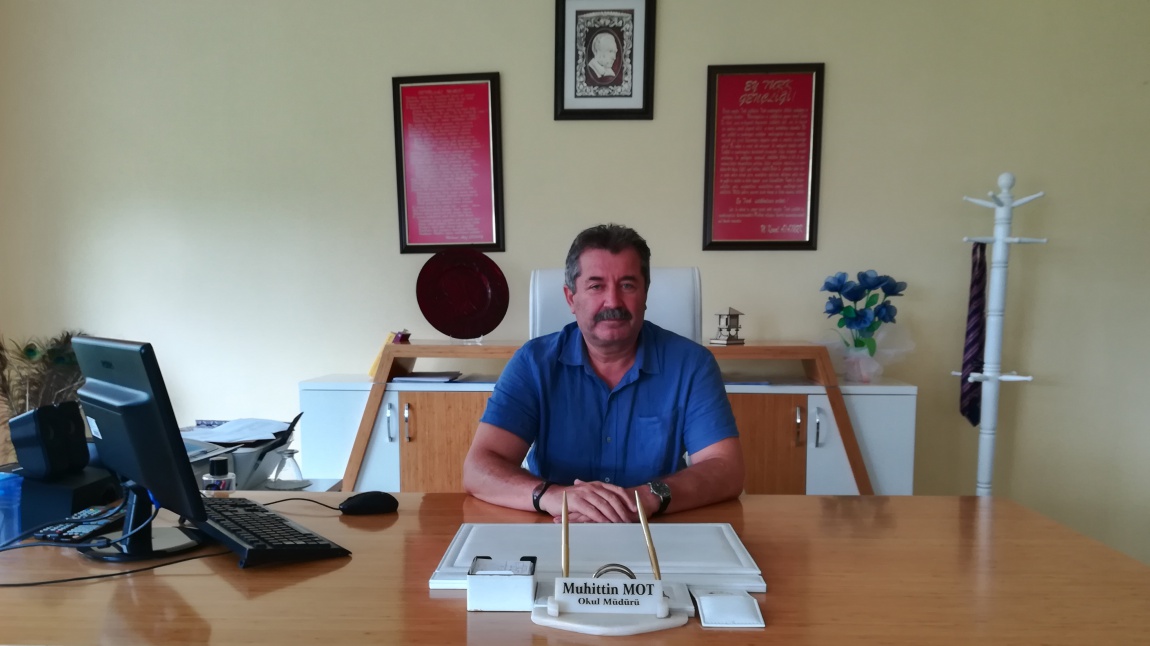 Üst Kurul BilgileriÜst Kurul BilgileriEkip BilgileriEkip BilgileriAdı SoyadıUnvanıAdı SoyadıUnvanıMuhittin MOTOkul MüdürüMehmet Raşit DAĞCISınıf ÖğretmeniBehçet KILIÇMüdür YardımcısıAyşenur FİDANSınıf ÖğretmeniPınar TURHANOkul Aile Birliği BaşkanıGülnaz KARAGÜLSınıf ÖğretmeniSami BOZTAŞMahalle MuhtarıNurgül SAPANEROkul Öncesi ÖğretmeniBahar ERENSınıf Öğretmeniİli: İli: İli: İli: İlçesi: İlçesi: İlçesi: İlçesi: Adres: Coğrafi Konum (link)*:Coğrafi Konum (link)*:Telefon Numarası: Faks Numarası:Faks Numarası:e- Posta Adresi:Web sayfası adresi:Web sayfası adresi:Kurum Kodu:Öğretim Şekli:Öğretim Şekli:Okulun Hizmete Giriş Tarihi:Okulun Hizmete Giriş Tarihi:Okulun Hizmete Giriş Tarihi:Okulun Hizmete Giriş Tarihi:Toplam Çalışan Sayısı*Toplam Çalışan Sayısı*3434Öğrenci Sayısı:Kız228228Öğretmen SayısıKadın1818Öğrenci Sayısı:Erkek251251Öğretmen SayısıErkek77Öğrenci Sayısı:Toplam479479Öğretmen SayısıToplam2525Derslik Başına Düşen Öğrenci SayısıDerslik Başına Düşen Öğrenci SayısıDerslik Başına Düşen Öğrenci Sayısı:Şube Başına Düşen Öğrenci SayısıŞube Başına Düşen Öğrenci SayısıŞube Başına Düşen Öğrenci Sayısı:Öğretmen Başına Düşen Öğrenci SayısıÖğretmen Başına Düşen Öğrenci SayısıÖğretmen Başına Düşen Öğrenci Sayısı:Şube Başına 30’dan Fazla Öğrencisi Olan Şube SayısıŞube Başına 30’dan Fazla Öğrencisi Olan Şube SayısıŞube Başına 30’dan Fazla Öğrencisi Olan Şube Sayısı:Öğrenci Başına Düşen Toplam Gider Miktarı*Öğrenci Başına Düşen Toplam Gider Miktarı*Öğrenci Başına Düşen Toplam Gider Miktarı*Öğretmenlerin Kurumdaki Ortalama Görev SüresiÖğretmenlerin Kurumdaki Ortalama Görev SüresiÖğretmenlerin Kurumdaki Ortalama Görev SüresiUnvanErkekKadınToplamOkul Müdürü ve Müdür Yardımcısı20Sınıf Öğretmeni31518Branş Öğretmeni23Rehber Öğretmen11İdari PersonelYardımcı Personel69Güvenlik PersoneliToplam Çalışan Sayıları92534Okul BölümleriOkul BölümleriÖzel AlanlarVarYokOkul Kat SayısıÇok Amaçlı SalonDerslik SayısıÇok Amaçlı SahaDerslik Alanları (m2)KütüphaneKullanılan Derslik Sayısı9Fen LaboratuvarıŞube Sayısı9Bilgisayar Laboratuvarıİdari Odaların Alanı (m2)İş AtölyesiÖğretmenler Odası (m2)Beceri AtölyesiOkul Oturum Alanı (m2)PansiyonOkul Bahçesi (Açık Alan)(m2)Okul Kapalı Alan (m2)Sanatsal, bilimsel ve sportif amaçlı toplam alan (m2)Kantin (m2)Tuvalet SayısıDiğer (………….)SınıfıKızErkekToplamSınıfıKızErkekToplam26871881927131427141327131427171027122410152510142411131212241114261113243/C1312253/D1014243/E1312254/A418224/B61622Masaüstü Bilgisayar SayısıYazıcı SayısıTaşınabilir Bilgisayar SayısıFotokopi Makinası SayısıProjeksiyon Sayısıİnternet Bağlantı HızıAkıllı Tahta SayısıYıllarGelir MiktarıGider Miktarı201620172018244099,97TL168052,58TLFırsatlarFırsatlarPolitikHükümetin eğitim politikalara önem vermesiEkonomikVeli profilinin iyi olmasından kaynaklı olarak okula yapılan maddi desteğin fazla olmasıTeknolojikOkulun teknolojik donanımının yeterli olmasıEkolojikŞehir merkezine uzak olması sebebiyle okul çevresinin sakin ve sessiz olması, şehrin kirli havasından uzak olması, okul bahçenin yeşil ve büyük olmasıTehditlerTehditlerEkonomikOkulun büyük olmasından dolayı temizlik, bakım onarım ve yakıt giderlerinin fazla olmasıEkolojikBaşıboş sokak hayvanlarının okul etrafında dolaşmasıSosyolojikVelilerin zaman zaman öğretmenler üzerinde psikolojik baskı kurmaları,Eğitime ErişimEğitimde KaliteKurumsal KapasiteOkullaşma OranıAkademik BaşarıKurumsal İletişimOkula Devam/ DevamsızlıkSosyal, Kültürel ve Fiziksel GelişimKurumsal YönetimOkula Uyum, OryantasyonSınıf TekrarıBina ve YerleşkeÖzel Eğitime İhtiyaç Duyan Bireylerİstihdam Edilebilirlik ve YönlendirmeDonanımYabancı ÖğrencilerÖğretim YöntemleriTemizlik, HijyenHayatboyu ÖğrenmeDers araç gereçleriİş Güvenliği, Okul GüvenliğiTaşıma ve servis1.TEMA: EĞİTİM VE ÖĞRETİME ERİŞİM1.TEMA: EĞİTİM VE ÖĞRETİME ERİŞİM1Hayatboyu öğrenme kapsamında okulumuzda açılan kurslara öğretmen bulunmasında yaşanan sorunlar2.TEMA: EĞİTİM VE ÖĞRETİMDE KALİTE2.TEMA: EĞİTİM VE ÖĞRETİMDE KALİTE1Sanatsal faaliyetler2Üstün yetenekli öğrencilere yönelik eğitim ve öğretim hizmetleri3Eğitsel, ve kişisel rehberlik hizmetleri4Okul sağlığı ve hijyen3.TEMA: KURUMSAL KAPASİTE3.TEMA: KURUMSAL KAPASİTE1Çalışanların ödüllendirilmesi2Çalışanların motive edilmesi3İdareci ve öğretmenlerin mesleki yeterliliklerinin geliştirilmesi4Tüm öğrencilerin okula servis ile gelmesi sebebiyle yaşanan taşıma sorunlarıNoPerformansGöstergesiMevcutHEDEFHEDEFHEDEFHEDEFHEDEFHEDEFNoPerformansGöstergesi201820192020202120222023PG.1.1.aKayıt bölgesindeki öğrencilerden okula kayıt yaptıranların oranı (%)------PG.1.1.bİlkokul birinci sınıf öğrencilerinden en az bir yıl okul öncesi eğitim almış olanların oranı (%)(ilkokul)PG.1.1.c.Okula yeni başlayan öğrencilerden oryantasyon eğitimine katılanların oranı (%)PG.1.1.d.Bir eğitim ve öğretim döneminde 20 gün ve üzeri devamsızlık yapan öğrenci oranı (%)0000PG.1.1.e.Bir eğitim ve öğretim döneminde 20 gün ve üzeri devamsızlık yapan yabancı öğrenci oranı (%)0000PG.1.1.f.Okulun özel eğitime ihtiyaç duyan bireylerin kullanımına uygunluğu (0-1)111111PG.1.1.g.Hayat boyu öğrenme kapsamında açılan kurslara devam oranı (%) (halk eğitim)PG.1.1.h.Hayat boyu öğrenme kapsamında açılan kurslara katılan kişi sayısı (sayı) (halkeğitim)480576576576NoEylem İfadesiEylem SorumlusuEylem Tarihi1.1.1Devamsızlık yapan öğrencilerin tespiti ve erken uyarı sistemi için çalışmalar yapılacaktır.Behçet KILIÇ - Müdür Yardımcısı Her yıl 01 Eylül-20 Eylül1.1.2Devamsızlık yapan öğrencilerin velileri ile özel aylık  toplantı ve görüşmeler yapılacaktır.Behçet KILIÇ - Müdür YardımcısıHer ayın son haftası1.1.3Okulun özel eğitime ihtiyaç duyan bireylerin kullanımının kolaylaşıtırılması için rampa ve asansör eksiklikleri tamamlanacaktır.Muhittin MOT – Okul MüdürüMayıs 2023NoPerformansGöstergesiMevcutHEDEFHEDEFHEDEFHEDEFHEDEFHEDEFNoPerformansGöstergesi201820192020202120222023PG.2.1.aBaşarısızlık nedeniyle sınıf tekrarı yapan öğrenci sayısı000000PG.2.1.bYürütülen kültürel faaliyet sayısı51015202530PG.2.1.c.Yürütülen kültürel faaliyetlere katılan öğrenci oranı%100%100%100%100%100%100PG.2.1.d.Üst kuruma yerleşen öğrenci oranı (%)%100%100%100%100%100%100NoEylem İfadesiEylem SorumlusuEylem Tarihi2.1.1.Başarısız öğrencilerin tespitiSınıf öğretmeniHer yıl Ocak ayının ilk haftası2.1.2Başarısız öğrencilerle takviye edici çalışmalar yapılmasıSınıf öğretmeniHer yıl 10 Ocak – 30 Mayıs 2.1.3Yapılabilecek kültürel faaliyetlerin planlanmasıOkul Stratejik Plan EkibiHer yıl 01 Eylül- 20 Eylül2.1.4Yapılabilecek kültürel faaliyetler için görüşmelerin yapılmasıOkul müdürüHer yıl 20 Eylül - 1 Ekim2.1.5NoPerformansGöstergesiMevcutMevcutHEDEFHEDEFHEDEFHEDEFHEDEFHEDEFNoPerformansGöstergesi2018201920192020202120222023PG.3.1.aOkul servislerinden memnuniyet oranı (%)909090PG.3.1.bKişisel Gelişim alanında verilen seminer sayısı4556789PG.3.1.c.Okul temizliğinden memnuniyet oranı (%)909090NoEylem İfadesiEylem SorumlusuEylem Tarihi3.1.1.Okul servislerinin denetimi yapılacaktır. Öğrencilerle görüşülerek problemler tespit edilecektir.Müdür YardımcısıHer ayın sonunda3.1.2Konusunda uzman kişisel gelişim uzmanları ile görüşülerek okulumuza davet edilecek öğrencilerle buluşturulacaktır.Okul Gelişim EkibiHer yıl 1 Ekim- 1 Haziran3.1.3Temizlik konulu projeler yürütülecek, öğretmen ve öğrencilerin projede aktif yer almaları sağlanacaktır.Proje Yönetim EkibiHer yıl 1 Ekim- 1 HaziranKaynak Tablosu20192020202120222023ToplamKaynak Tablosu20192020202120222023ToplamGenel Bütçe1100150020002500300010100Valilikler ve Belediyelerin Katkısı------Diğer (Okul Aile Birlikleri)1955342000002100002200002300001055534TOPLAM1955342000002100002200002300001055534